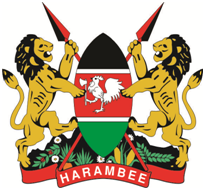 KENYA HIGH COMMISSION PLOT 3 UPPER KOLO TERRACE, P.O. Box 5220, Kampala, UGANDA Tel. +256 414 258235 CITIZEN REGISTRATION FORM(To be completed in block letters)PERSONAL PARTICULARSSURNAME: ………………………………	OTHER NAMES:……………………..…………..PASSPORT NO: …………………………	FILE REF NO:……………………….…………….ISSUED ON:……………………………	EXPIRY DATE:……………………...…………….ID NO: ……………………………. ….		PROFESSION:…………………….…………........MARITAL STATUS:……………………	HOME COUNTY : ………………………….........HOME COUNTY ADDRESS : ……………………………………..…………………………………………………………………………………………………………………………………......PHYSICAL ADDRESS IN UGANDA: …………………………..………………………………….…………………………………………………………………………………………………………..TEL/MOB:..................................................	EMAIL:……………………………………………..NEXT OF KIN PARTICULARSSURNAME:……………………………... …… 	OTHER NAMES:…………………………………RELATIONSHIP:…………………………….. 	CONTACT ADDRESS:…………………………………………………………………………………………………………………………………………TEL:………………………………………. EMAIL:……………………………………….................I certify that the information given above is true to the best of my knowledge.SIGNATURE:………………………………………DATE:………………………………………….FOR OFFICIAL USE ONLYREG. NO: ………..……………………………………………………………………………………COMMENTS…………………………………………………………………………………..……………………………………………………………………………………………………………………                             ……………………………………………………………………………………………………………                                         ………………………………………………………………………………………………………………………………………………………………………………………………………………………………………………………………………………………………………………………………………